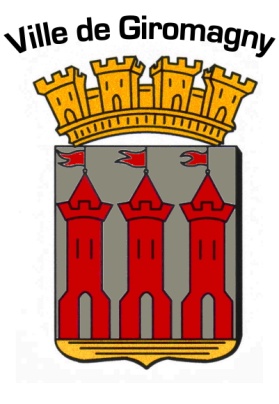 Le dossier et les pièces sont à transmettre prioritairement par courriel à l’adresse suivante : mairie@giromagny.frOu dans l’impossibilité, par courrier sous pli cacheté à l’adresse postale suivante :Mairie de GiromagnyService Vie associative28 Grande Rue90200 GIROMAGNYDate limite de dépôt du dossier : Lundi 15 janvier 2024. 
Le dossier doit obligatoirement être complété par :Le compte de résultat de l’année N-1;Le compte-rendu de l’assemblée générale de l’année N-1 ; Le budget prévisionnel de l’année NUne attestation d’assurance en vigueur pour la responsabilité civile et professionnelle Pièces justificatives des subventions versées par d’autres organises ou collectivités pour l’année N-1 (§4)Pièces supplémentaires à joindre en cas de changement ou si première demande :Le récépissé de la déclaration en préfectureLes statuts de l’association avec la composition des membres du bureau et du conseil d’administrationUn RIBLa délibération de l’assemblée générale nommant le président.Tout dossier remis après le 15 janvier 2024 ou incomplet ne sera pas étudié par la commission compétente. 1 - Information sur l’Association : Date de fondation et date d’approbation des statuts (si différente) : ……………………………………………………………………………………Site internet : http(s)://www..................................Président	: 	Nom ; Prénom : …………………..…………………………………………………………………………………..		Adresse : ……………………..……………………………………………………………………………………………		Téléphone : ………………………………..………………Portable………………………………………........		Courriel : ……………………………………………..…………………………………………….. Secrétaire	 : 	Nom ; Prénom : …………………..…………………………………………………………………………………..		Adresse : ……………………..……………………………………………………………………………………………		Téléphone : ………………………………..………………Portable………………………………………........		Courriel : ……………………………………………..…………………………………………….. Trésorier	: 	Nom ; Prénom : …………………..…………………………………………………………………………………..		Adresse : ……………………..……………………………………………………………………………………………		Téléphone : ………………………………..………………Portable………………………………………........		Courriel : ……………………………………………..…………………………………………….. Contact prioritaire (si différente du président) : ……………………………………………..Nombre d’adhérents et cotisation : 2- Bilan et budget prévisionnel de l’association ou du projet3- Situation des comptes de l’association à la fin d’exercice N-1 4- Subventions  4-1) Détails des subventions demandées à la commune de Giromagny :Fonctionnement (détail + montant) : ............................................................................................................................................................................................................................................................................................................................................................................................................................................................................................................................................................................................................................................................................................................................................................................................................................................................................................................................................................………………………………………………………………………………………………………………………………………………………….Investissement (détail + montant par actions) : ................................................................................................................................................................................................................................................................................................................................................................................................................................................................................................................................................................................................................................................................................................................................................................................................................................................................................................................................................................................................................................................................................................Apports en nature Demande d’occupation permanente de locaux (dates et lieux):
rappel : toute occupation de locaux doit faire l’objet d’une convention avec la mairieLieu :Nombre de m² occupé :
Type d’occupation :  Annuel - En période scolaire - En période de petites vacances scolaires Précisez les dates :Horaire d’occupation :	Lundi	Mardi
	Mercredi
	Jeudi	Vendredi
	Samedi	DimancheDemande d’occupation occasionnelle de locaux (dates et lieux):Lieu : Précisez les dates :Horaire d’occupation :
Type d’occupation : manifestation gratuite – manifestation payante (rayer la mention inutile)Lieu : Précisez les dates :Horaire d’occupation :
Type d’occupation : manifestation gratuite – manifestation payante (rayer la mention inutile) Lieu : Précisez les dates :Horaire d’occupation :
Type d’occupation : manifestation gratuite – manifestation payante (rayer la mention inutile)Demande de matériel (dates et lieux) :Lieu.............................................................................................................................Date.............................................................................................................................Matériel souhaité :..............................................................................................................................................................................................................................................Retiré par l’association ou demande d’aide de la commune pour le retrait.
Rayer la mention inutile Lieu.............................................................................................................................Date.............................................................................................................................Matériel souhaité :..............................................................................................................................................................................................................................................Retiré par l’association ou demande d’aide de la commune pour le retrait.
Rayer la mention inutileLieu.............................................................................................................................Date.............................................................................................................................Matériel souhaité :..............................................................................................................................................................................................................................................Retiré par l’association ou demande d’aide de la commune pour le retrait.
Rayer la mention inutileDemande d’aide physique (dates et lieux) :Lieu :...........................................................................................................................Date :...........................................................................................................................Nombre d’agents souhaités : ………………………....................................................................Nombre d’heures d’aide estimée :……………………………………………………………………………………………………Lieu :...........................................................................................................................Date :...........................................................................................................................Nombre d’agents souhaités : ………………………....................................................................Nombre d’heures d’aide estimée :……………………………………………………………………………………………………Lieu :...........................................................................................................................Date :...........................................................................................................................Nombre d’agents souhaités : ………………………....................................................................Nombre d’heures d’aide estimée :……………………………………………………………………………………………………Manifestations  / actions prévues lieux et dates pour l’année N sur le territoire de la  commune de Giromagny ............................................................................................................................................................................................................................................................................................................................................................................................................................................................................................................................................................................................................................................................................................................................................................................................................................................................................................................................................................Aides accordées aux sportifs sélectionnés au niveau national  Pour percevoir l’aide accordée aux sportifs sélectionnés au niveau national en application de l’annexe de la délibération n°4174 du 14 septembre 2020, les clubs doivent adresser un justificatif de la fédération attestant leur présence aux championnats de France au cours de l’année N (ou saison N-1/N). Cela avant le 30 novembre de l’année N.Je soussigné………………………………………, président de l’association…………………………………………… □ certifie l’exactitude des informations transmises dans ce dossier et ses annexes □ certifie avoir pris connaissance des sept engagements du contrat républicain, et engage l’association………………………. à les respecterDate et signature : DOSSIER DE DEMANDE DE SUBVENTION 
Au titre de l’année civile 2024
Nom de l’association…………………..…………………………………………………
N° SIRET : ………………………………………………………………………Date de réception
Tampon N° de dossier2024/ …………Commission compétente :……………………………………..Commune de résidenceNombre d’adultesNombre de mineursCotisation adultesCotisation mineursGiromagnyExtérieurTOTALRéaliséPrévisionDEPENSESANNEE N-1ANNEE NAchatsFrais de personnelTravaux, fournitures, et services extérieurs (frais d’entretien, licences, assurances …)Dépenses d’investissement (mobilier, matériel)Impôts et taxesFrais diversTotal des dépenses RéaliséPrévisionRECETTES ANNEE N-1ANNEE NCotisationsProduits d’activité (buvette, manifestations…) SubventionsDépenses d’investissement (mobilier, matériel)Produits divers (à préciser)Total des recettes Année N-1 au 1er janvierAnnée N au 1er janvierCompte courant……………………………euros……………………………eurosCompte épargne……………………………euros……………………………eurosAutres……………………………euros……………………………eurosTotal……………………………………euros……………………………………eurosORGANISMES / COLLECTIVITES Montant Obtenu en N-1Montant Obtenu en N-1Montant sollicité en NMontant sollicité en NSubvention de fonctionnementSubvention d’investissementSubvention de fonctionnementSubvention d’investissementREGION DÉPARTEMENTGIROMAGNYCOMMUNAUTÉ DE COMMUNESAUTRES COMMUNES - - -AUTRES SUBVENTIONS - - -TOTAL